Assignment:  Solving Absolute Value Inequalities GraphicallySolve by graphing.1.			2.				3.	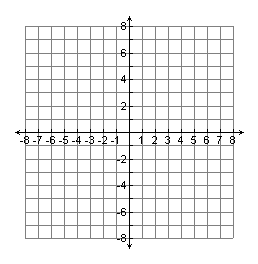 Solution:____________	   Solution:____________	     Solution:____________	4.			5.				6.	Solution:____________	  Solution:____________	      Solution:____________Use the table to solve.7.							8.	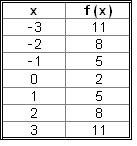 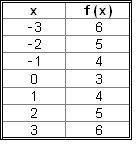    Solution:____________					Solution:____________Review:Solve.9.						10.					11.						12.						